Инструкция по подключению удаленных автоматизированных рабочих местк информационным системам и программным комплексам комитета финансов Ленинградской областиv. 2.3Внимание! До начала установки программы Континент TLS Client для обеспечения работы с электронной подписью в системах Комитета финансов Ленинградской области на компьютере уже должны быть установлены криптопровайдер КриптоПро CSP (версия не ниже 4.0.9963) и драйвер для обеспечения работы Рутокен (при необходимости).Организация, использующая информационные системы Комитета финансов Ленинградской области (далее - Комитет), обязана уведомлять Комитет о пользователях, трудовые отношения с которыми прекращены для блокировки их учетных записей. Уведомление направляется письмом по СЭД организации, курирующего органа исполнительной власти или администрации муниципального образования. Форма уведомления размещена на сайте Комитета по адресу: https://finance.lenobl.ru/ru/o-komitete/informatsionnye-sistemy/isubp/azk-finansy/azk_fin/block_user/.1. Регистрация сертификатов, необходимых для обеспечения работы программы Континент TLS ClientПереходим в место нахождения сертификатов, загруженных с сайта комитета финансов Ленинградской области (папка Доверенные корневые), и двойным щелчком открываем сертификат guc_gost12.cer: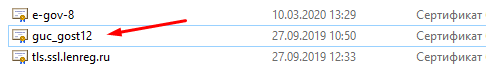 В открывшемся окне на вкладке Общие выбираем Установить сертификат…: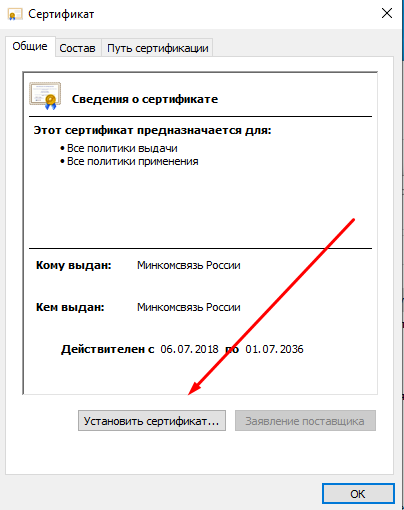 В открывшемся окне Мастер импорта сертификатов нажимаем кнопку Далее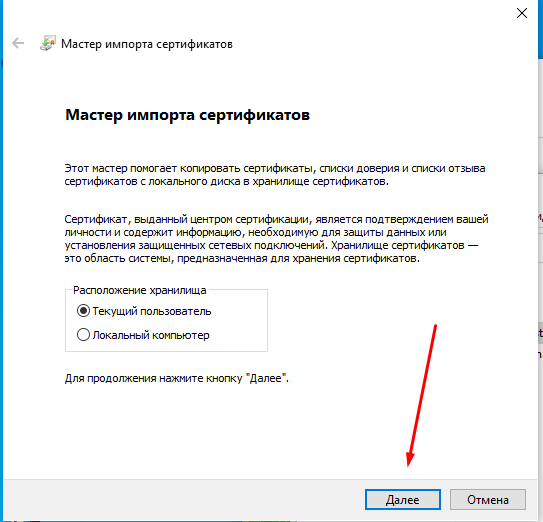 В следующем окне Мастера импорта сертификатов выбираем чекбокс Поместить все сертификаты в следующее хранилище 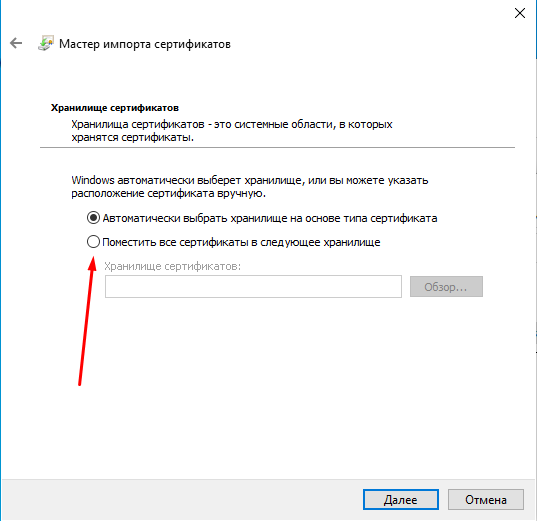 Нажимаем на кнопку Обзор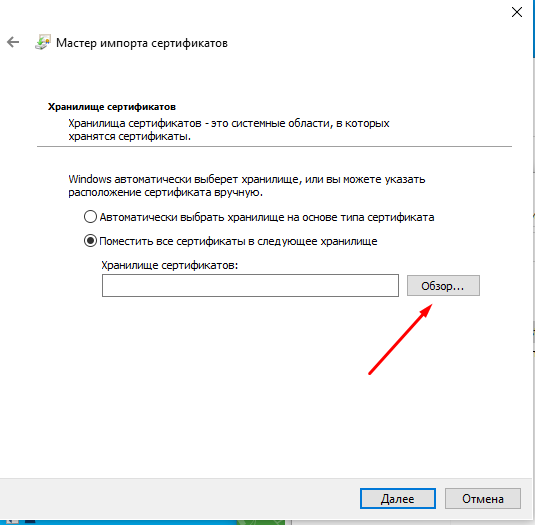 Выбираем хранилище сертификатов Доверенные корневые центры сертификации и нажимаем кнопку OK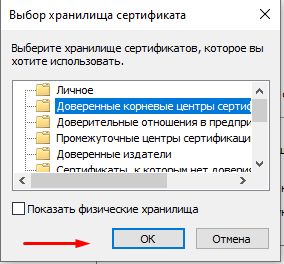 В двух последующих окнах, ничего не меняя, нажимаем соответственно Далее и Готово.По такой же схеме устанавливаем сертификаты e-gov-7.cer и e-gov-8.cer (папка Доверенные промежуточные), но при установке выбираем для них хранилище сертификатов Промежуточные корневые центры сертификации: 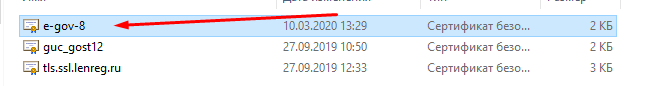 Если сертификат электронной подписи пользователя на компьютере еще не зарегистрирован, то регистрируем его, используя КриптоПро CSP. 2. Установка ПО Континент TLS Client 2.0Двойным щелчком мыши запускаем файл Континент TLS-клиент.exe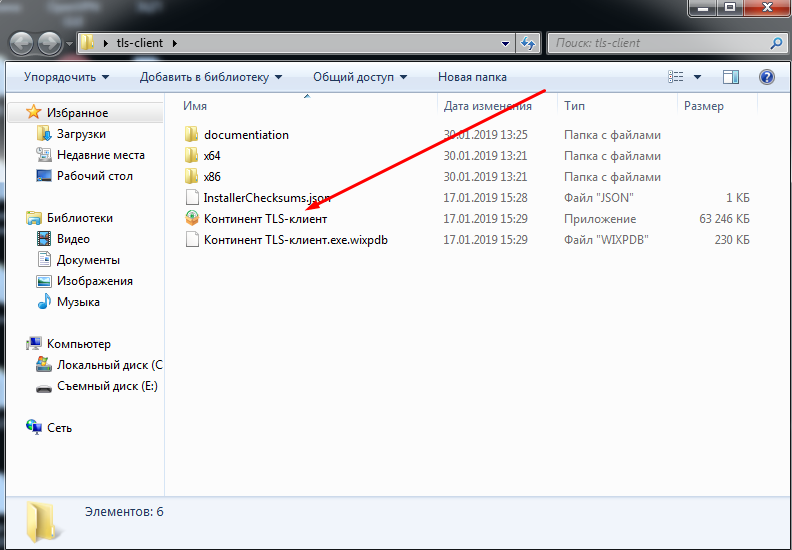 Принимаем условия лицензионного соглашения и нажимаем кнопку Установить: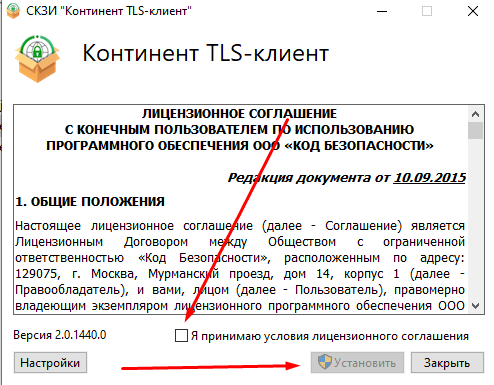 После завершения установки перезагружаем компьютер нажатием кнопки Перезагрузить: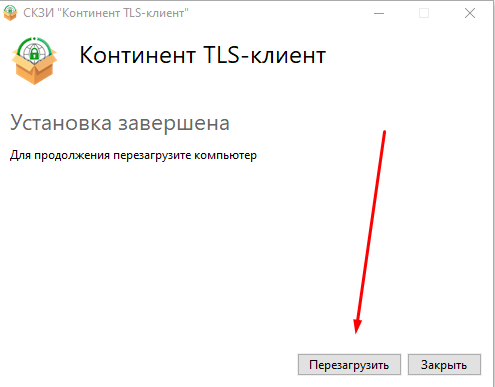 3. Регистрация и подготовка к работеПосле перезагрузки компьютера запускаем Континент TLS Client щелкнув по иконке на рабочем столе 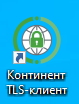 и заполняем форму для регистрации: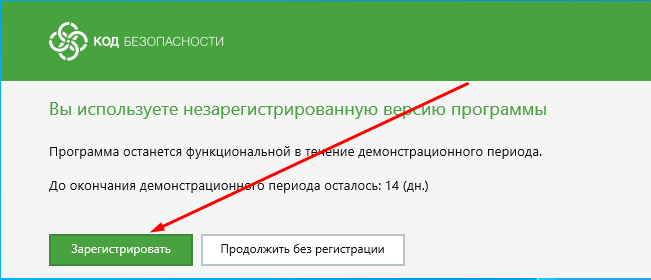 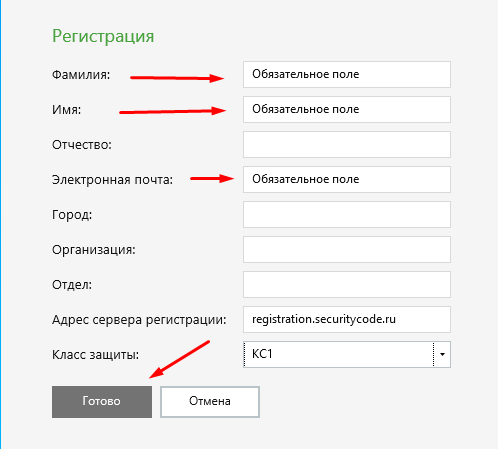 После регистрации нажимаем кнопку Добавить и выбираем Добавить ресурс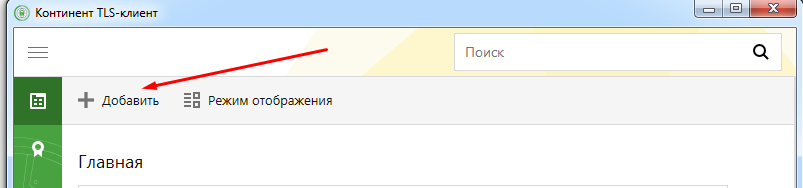 Добавляем ресурс, введя данные, как указано ниже: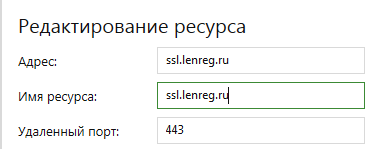 Таким же образом, в соответствии с таблицей 1 (на стр. 8), добавляем ресурсы для работы в используемом программном обеспечении.Переходим во вкладку Сертификаты:Нажимаем кнопку Добавить и выбираем вкладку Серверные сертификаты: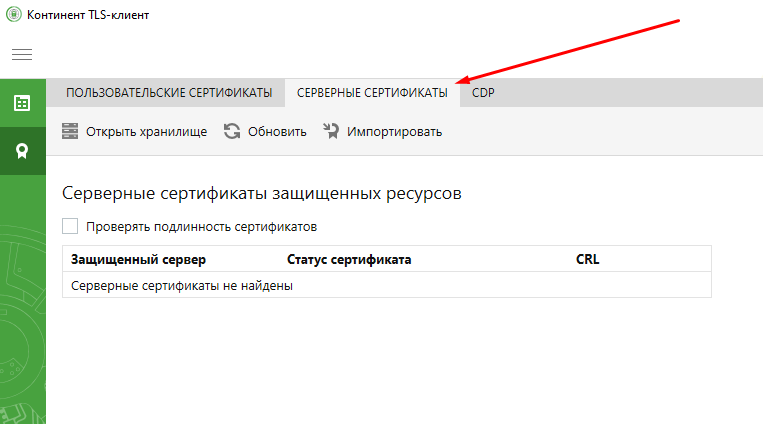 Нажимаем кнопку Импортировать, 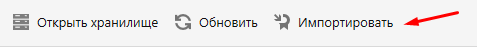 Поочередно открываем место нахождения сертификатов ssl.lenreg.ru.cer и Wildcard-сертификат_.ssl.lenreg.ru.cer, выделяем устанавливаемый сертификат  и нажимаем кнопку Открыть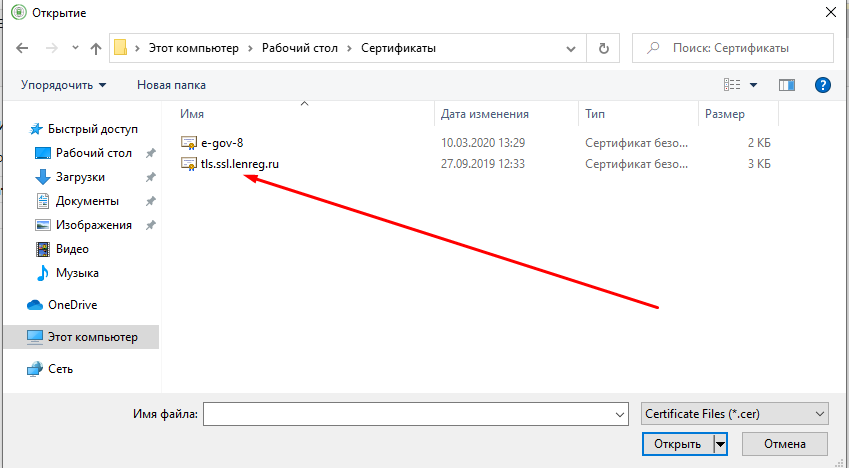 После импорта сертификатов переходим в настройки: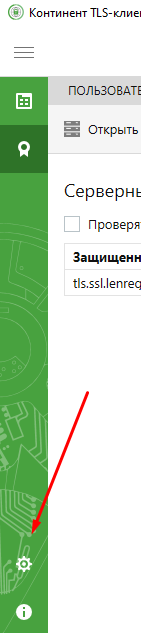 Выбираем Основные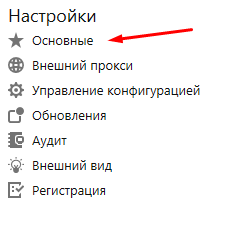 Убираем галочки в чекбоксах Проверять сертификаты по CRL и Скачивать CRL автоматически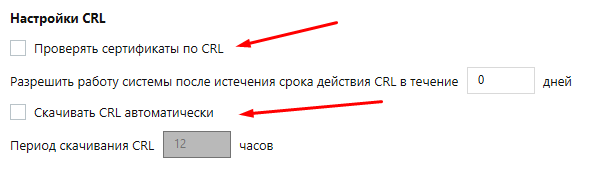 И нажимаем кнопку Сохранить: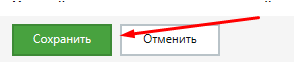 Переходим во вкладку Пользовательские сертификаты и проверяем наличие личного сертификата пользователя: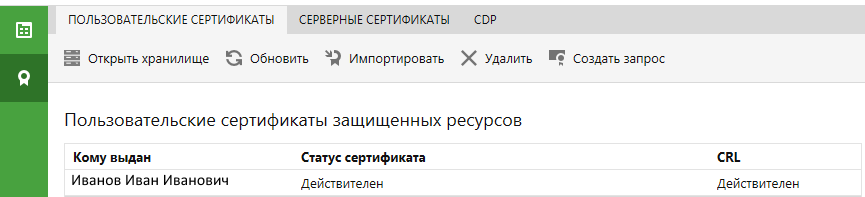 4. Подключение к информационной системе, программному комплексу1) Убедиться что Континент TLS Client запущен. При нормальной работе значок программы отображается в системном трее (справа внизу) и имеет вид: 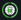 2) Запустить браузер, в котором работаем с соответствующей информационной системой и ввести в адресной строке данные нужной системы в соответствии с таблицей 1 и нажать клавишу Enter.Таблица 13) При работе во всех информационных системах (кроме АЦК-Финансы и АЦК-Планирование) в открывшемся окне авторизации необходимо ввести логин и пароль, полученные на организацию по доверенности в комитете финансов муниципального образования для муниципальных учреждений или Комитете для областных органов исполнительной власти (г. Санкт-Петербург, Суворовский пр. дом 67, комната 523) и нажать кнопку Вход (расположена ниже поля Пароль).Комитет выдает логины и пароли только для систем СВОД-Смарт и Облако 1С.Для АЦК-Финансы и АЦК-Планирование логин и пароль авторизации на портале информационных систем не нужен, достаточно логина и пароля для самой информационной системы!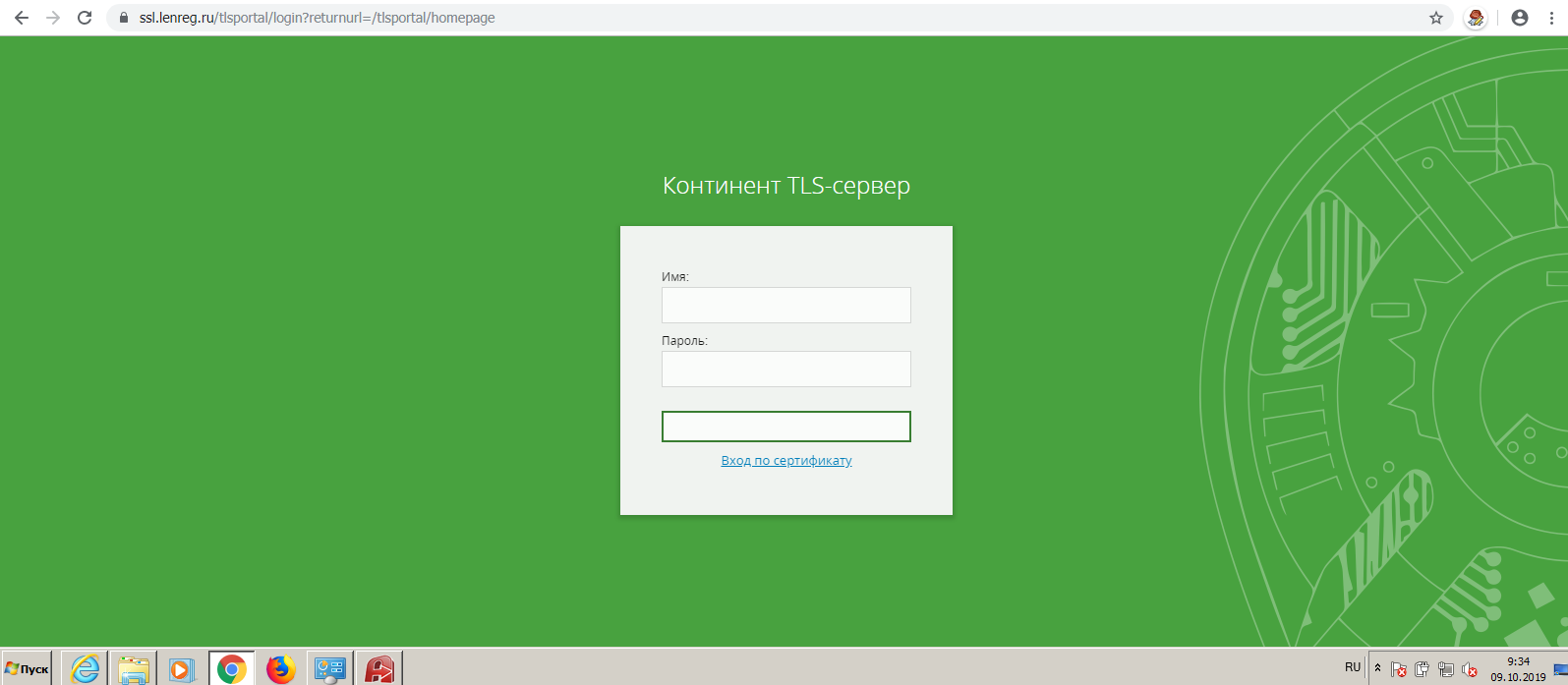 4) В главном окне портала выбрать требуемую информационную систему, программный комплекс: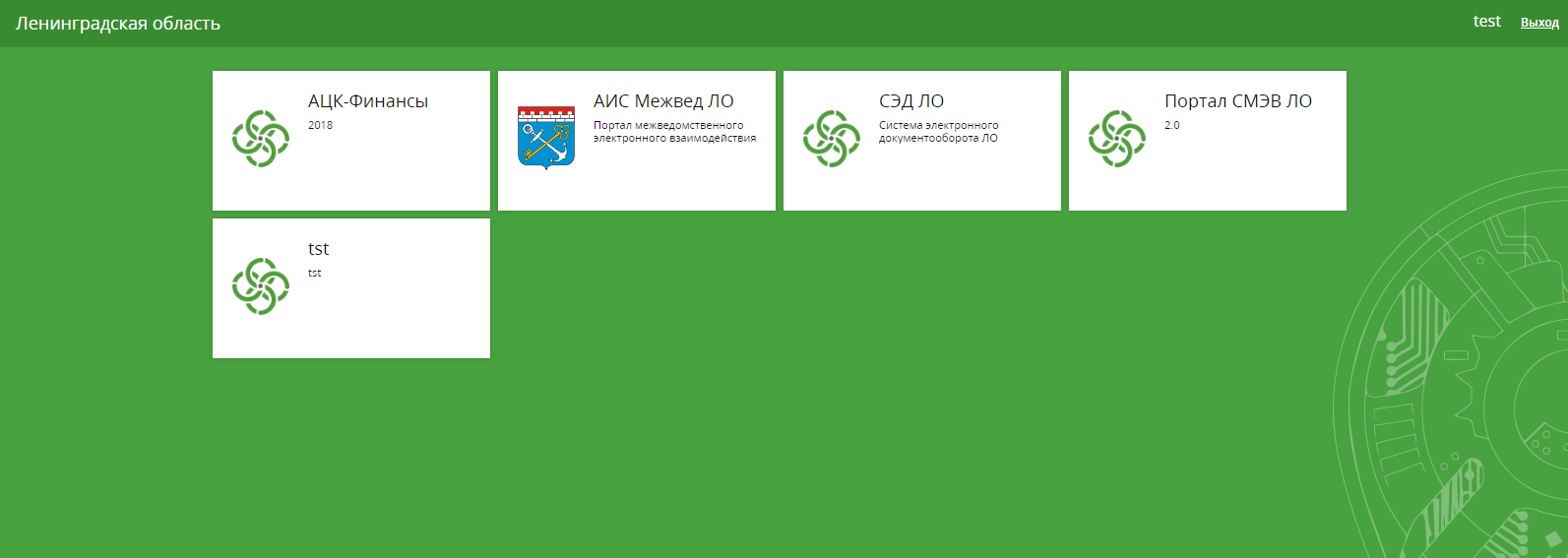 5) По вопросам установки и подключения Континент TLS Client можно обращаться в службу технической поддержки ГКУ ЛО «ОЭП» по телефону: 8(812)539-11-00, +7(495)-982-3020 (доб. 784), моб.+7(995)-501-07-22 – Павел Попов (ТП Код Безопасности).5. Решение проблемПоявляется ошибка 443: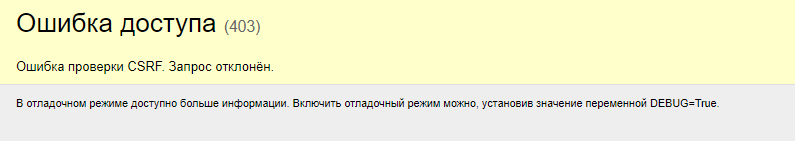 Решение: ошибка возникает из-за перехода по адресу http (http://ssl.lenreg.ru), а переходить нужно по адресу по https (https://ssl.lenreg.ru)Не переходит по адресам из инструкцииРешение: если на компьютере установлен антивирус DrWeb, то программу ТЛС Клиент нужно внести в исключение как приложение и как папку куда он установлен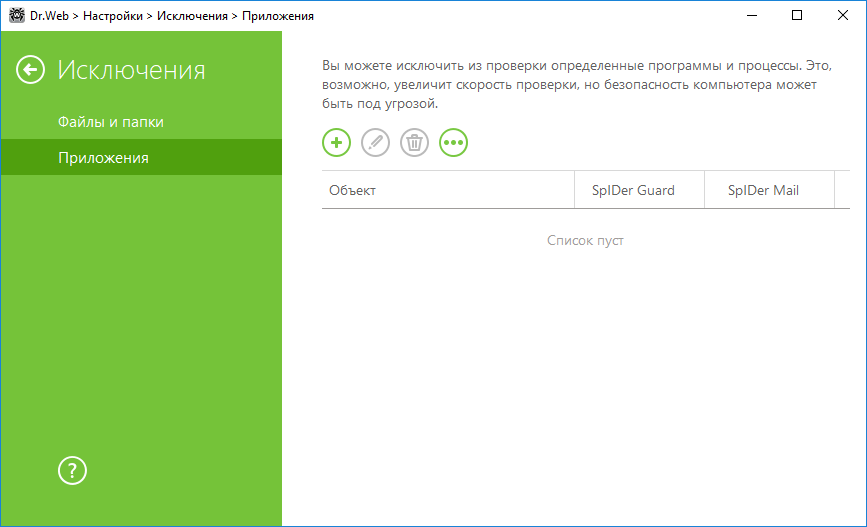 Если установлен Касперский (выключение не помогает) необходимо внести в исключение порты 80 и 443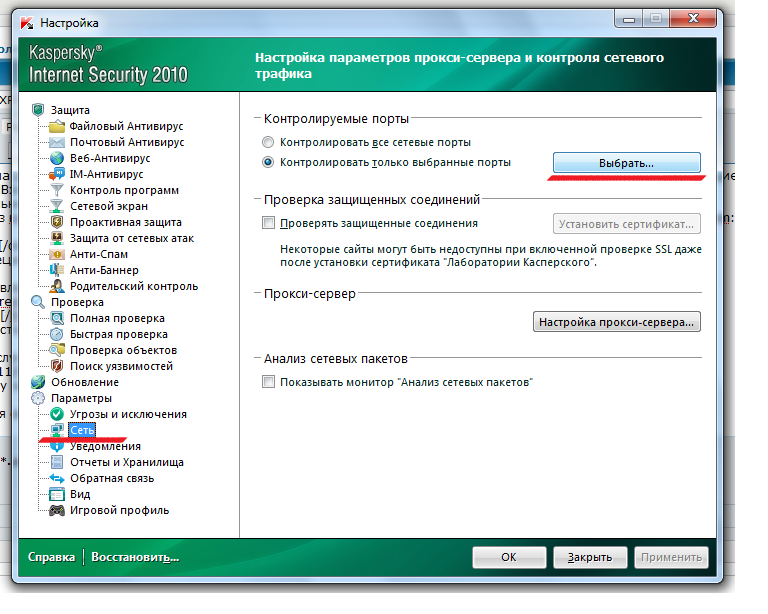 Или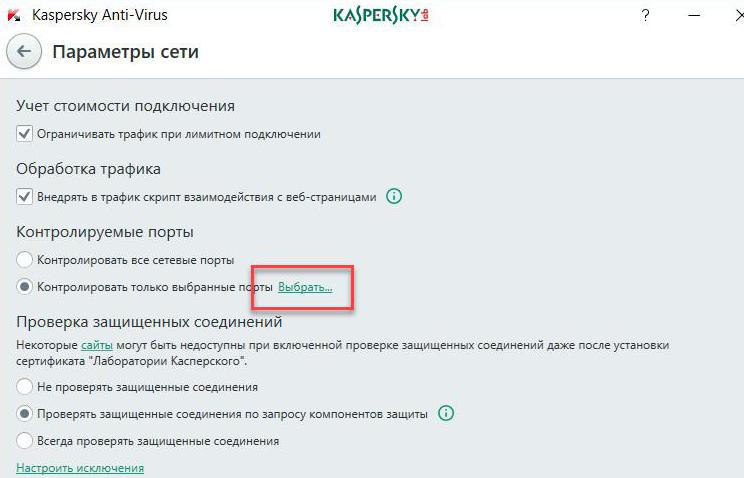 Или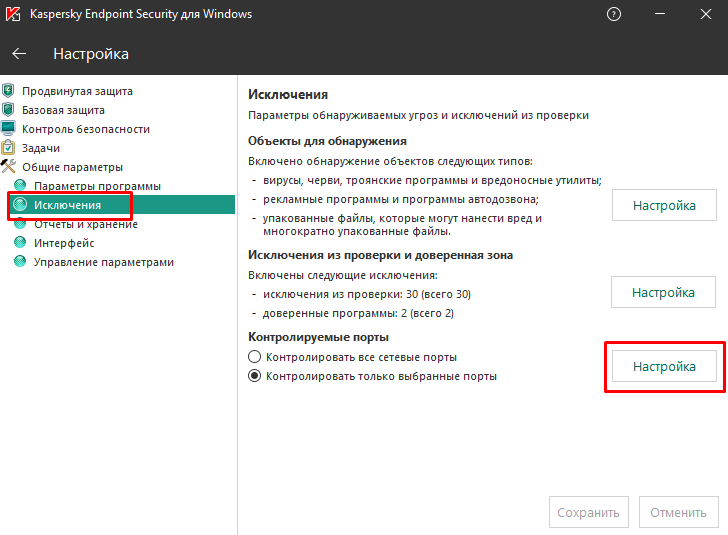 Или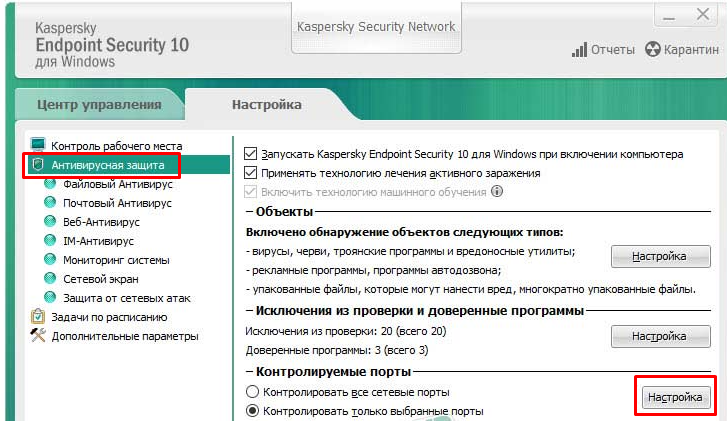 Не переходит к ресурсам, в учреждении установлен прокси – серверРешение: необходимо открыть настройки ТЛС Клиента -> внешний прокси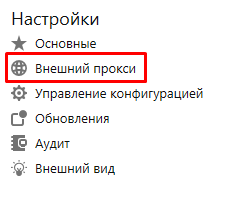 Убедиться в наличии включенной функции автоматической настройки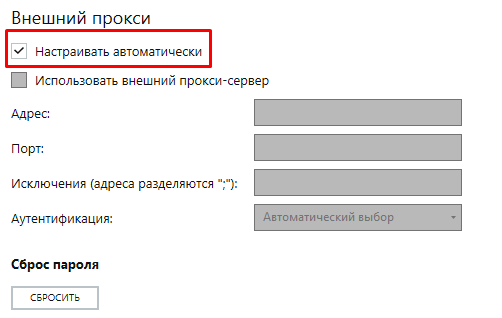 Установочный файл Континент TLS Client можно скачать по ссылке:  https://cloud.securitycode.ru/nextcloud/index.php/s/5HL9wfGoQGc3nFS. Пароль: TLSClient201461Название системыНазвание ресурса регистрируемого в TLS ClientАдрес в браузере для работы с программным обеспечениемБюджет-WEBssl.lenreg.ruhttps://ssl.lenreg.ruПС ЛОssl.lenreg.ruhttps://ssl.lenreg.ruАИС СБОРssl.lenreg.ruhttps://ssl.lenreg.ruСЭД ЛОssl.lenreg.ruhttps://ssl.lenreg.ruАИС Межвед ЛОsmav.ssl.lenreg.ruhttps://smav.lenreg.ruАИС Соцзащита (Катарсис)tls.ssl.lenreg.ruhttps://tls.ssl.lenreg.ru/spclient_TLS/SP.Client.applicationССТУsstu.ssl.lenreg.ruhttps://sstu.ssl.lenreg.ru/ssturfОблако 1Сkomfin.ssl.lenreg.ruhttps://komfin.ssl.lenreg.ru/a/adm/АЦК Планированиеackp.ssl.lenreg.ruhttps://ackp.ssl.lenreg.ru/planАЦК Финансыackf.ssl.lenreg.ruhttps://ackf.ssl.lenreg.ru/azkСВОД-Смартsvod.ssl.lenreg.ruhttps://svod.ssl.lenreg.ruГИС ГМПgmp.ssl.lenreg.ruhttps://gmp.ssl.lenreg.ru